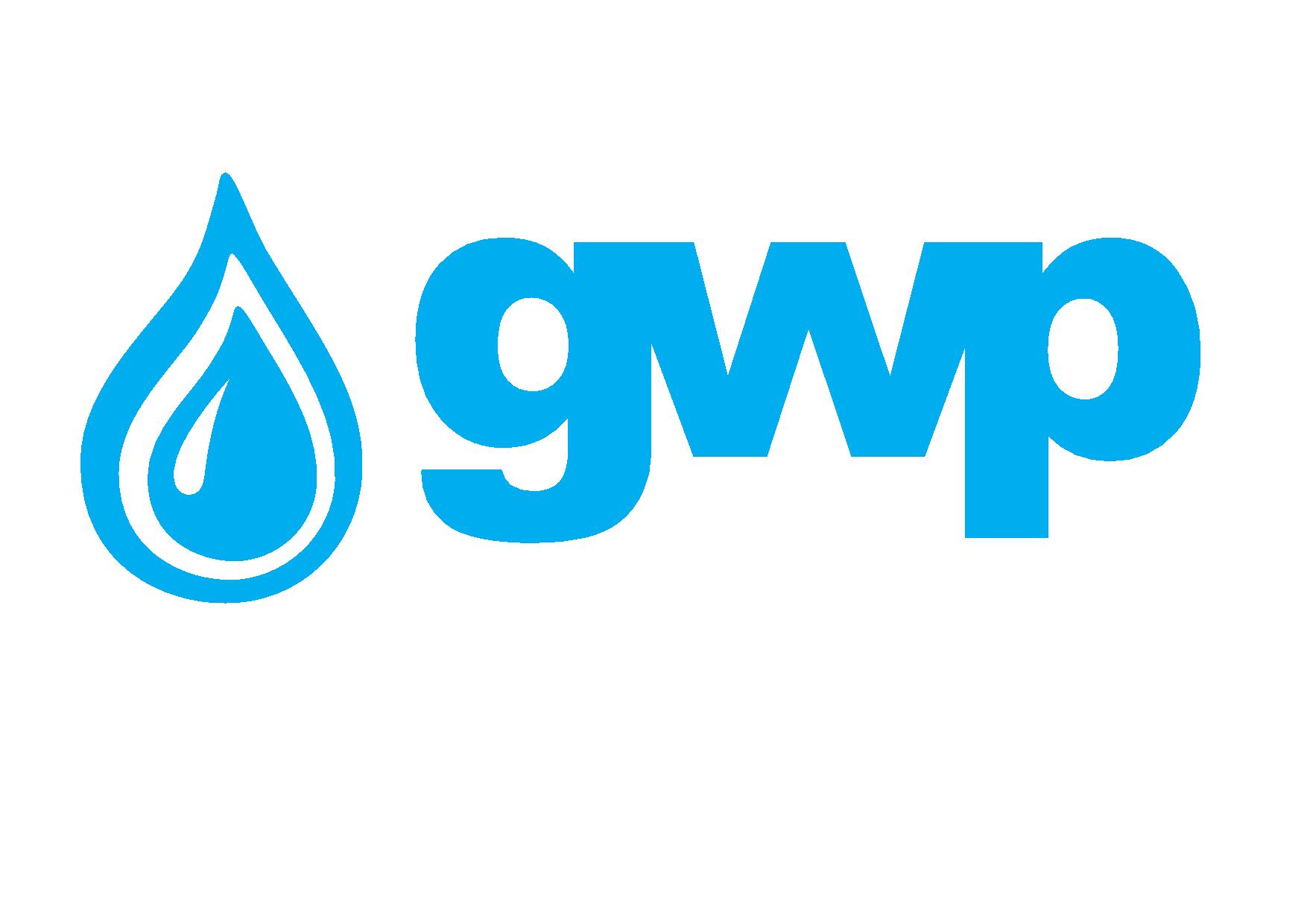 ელექტრონული ტენდერის დოკუმენტაცია 10 კვ-ის ვაკუუმური ამომრთველების შეძენა  შესყიდვის ობიექტის დასახელებაშპს „ჯორჯიან უოთერ ენდ ფაუერი“ (GWP, ს/ნ 203826002) აცხადებს ელექტრონულ ტენდერს 1 ლოტად შემდეგი მომსახურების შესყიდვაზე: 10 კვ-ის ვაკუუმური ამომრთველების შეძენა  1.2 მომსახურების/სამუშაოს აღწერა (ტექნიკური დავალება), შესყიდვის ობიექტის რაოდენობა/მოცულობარაოდენობა და სპეციფიკაცია მითითებულია ტექნიკურ დავალებაში, რომლის მიხედვითაც უნდა შეავსოთ დანართი N1-ხარჯთაღრიცხვატექნიკური დავალებაშესყიდვის საგანს წარმოადგენ მაღალი ძაბვის (6-10 კვ) გამანაწილებელი სექცია და მისი მონტაჟის მომსახურებასექციის პარამეტრებიძაბვა: 6-10 კვუჯრედების რაოდენობა - 5 ცალი (კომპლექტაცია ჩაშლილია ქვემოთ)თითოეული უჯრედის ზომა: სიგანე ≤ 100 სმ, სიღრმე ≤ 120 სმ, სიმაღლე ≤ 220 სმუჯრედები უნდა იყოს ცალმხრივი მომსახურებისუჯრედების კომპლექტაცია:უჯრედი N1 - შემომტანისასალტეო გამთიშველი - 1000 ამპ სახაზო გამთიშველი - 1000 ამპ ვაკუუმური ამომრთველი მართვის და დაცვის აპარატურით - 1000 ამპდენის ტრანსფორმატორი 1000/5 ორი მეორადი გამომყვანით - 2 ცალიდაცვის პანელი აღჭურვილი უნდა იყოს ციფრული ტერმინალით, რომელშიც გათვალისწინებული იქნება შემდეგი სახის დაცვები: მაქსიმალური დენური დაცვა, დენური მოკვეთა, დამიწებისაგან დაცვა, ფაზის დაკარგვისაგან დაცვანულოვანი მიმდევრობის დენის ტრანსფორმატორითგადაძაბვისაგან დაცვის მოწყობილობით სამივე ფაზაზეუჯრედზე გათვალისწინებული უნდა იყოს ყველა საჭირო ბლოკირებაუჯრედი N2 - ძალოვანი ტრანსფორმატორის ჩართვა გამორთვის უჯრედი  სასალტეო გამთიშველით--400 ამპ. სახაზო გამთიშველით ------400 ამპ. სტაციონალური დამიწებებითდატვირთვის ამომრთველით---400 ამპდნობადი მცველებითგადაძაბვისაგან დაცვის მოწყობილობით სამივე ფაზაზეუჯრედზე გათვალისწინებული უნდა იყოს ყველა საჭირო ბლოკირება.უჯრედი N3 - ძაბვის ტრანსფორმატორის უჯრედისასალტეო გამთიშველით - 400 ამპძაბვის ტრანსფორმატორითპანელით მეორადი წრედებისათვისუჯრედი N4 და N4 - სახაზო უჯრედები (ელ.ძრავების მართვისათვის)სასალტეო გამთიშველი - 630 ამპსახაზო გამთიშველი - 630 ამპ ვაკუუმური ამომრთველი მართვის და დაცვის აპარატურით - 630 ამპდენის ტრანსფორმატორი 150/5 ორი მეორადი გამომყვანით - 2 ცდაცვის პანელი აღჭურვილი უნდა იყოს ციფრული ტერმინალით, რომელშიც გათვალისწინებული იქნება შემდეგი სახის დაცვები:  მაქსიმალური დენური დაცვა, დენური მოკვეთა, დამიწებისაგან დაცვა, ფაზის დაკარგვისაგან დაცვა, მინიმალური დაცვანულოვანი მიმდევრობის დენის ტრანსფორმატორითგადაძაბვისაგან დაცვის მოწყობილობით სამივე ფაზაზეუჯრედზე გათვალისწინებული უნდა იყოს ყველა საჭირო ბლოკირებადამატებითი მოთხოვნები:მომწოდებელმა უნდა წარმოადგინოს პროდუქციის ხარისხის სტადარტთან შესაბამისობის სერთიფიკატიმოწოდებულ პროდუქციას უნდა მოყვებოდეს საექსპლუატაციო სახელმძღვანელომოწოდებულ პროდუქციას უნდა მოყვებოდეს ამომრთველების, დენის და ძაბვის ტრანსფორმატორების საქარხნო გაზომვის ოქმებიმოწოდებული პროდუქცია უნდა იყოს ახალი, ექსპლუატაციაში არ მყოფიმოწოდებული პროდუქციის საგარნტიო ვადა უნდა იყოს არანაკლებ 48 თვემომწოდებელმა უნდა განახორციელოს მოწოდებული პროდუქციის მონტაჟი სამგორის პირველი აწევის სატუმბო სადგურის ელექტრო გამანაწილებელ მოწყობილობაშიშენიშვნა:საჭირო მოწყობილობების წარმოება უნდა იყოს - ევროპა, თურქეთი, უკრაინა ან რუსეთი. პროდუქციაზე უნდა ვრცელდებოდეს მინიმუმ 2 წლიანი გარანტია.1.3 განფასება პრეტენდენტმა უნდა წარმოადგინოს განფასება დანართი N1-ის მიხედვით ექსელის ფორმატში.1.4 საქონლის მიწოდების ფორმა და ადგილიშპს „ჯორჯიან უოთერ ენდ ფაუერი“ (GWP) მიწოდების ადგილი: წყალსადენის N71.5 ანგარიშსწორების პირობებიანგარიშსწორება მოხდება კონსიგნაციის წესით, უნაღდო ანგარიშსწორებით მომსახურების გაწევიდან და შესაბამისი მიღება-ჩაბარების აქტის გაფორმებიდან ან/და სასაქონლო ზედნადების დადასტურებიდან    30 (ოცდაათი) კალენდარული დღის განმავლობაში.1.6 პრეტენდენტის მიერ ელექტრონულ ტენდერში ასატვირთი/წარმოსადგენი მონაცემები:ფასების ცხრილი (დანართი N1-ის შესაბამისად);ამონაწერი მეწარმეთა და არასამეწარმეო (არაკომერციული) იურიდიული პირების რეესტრიდან, რომელიც გაცემული უნდა იყოს წინამდებარე ელექტრონული ტენდერის გამოცხადების შემდეგ;თანხმობა წინამდებარე სატენდერო პირობებზე, რომლის დასადასტურებლად წარმოდგენილ უნდა იქნას ხელმოწერილი სატენდერო განაცხადი;ბოლო 5 წელიწადში მსაგვსი სამუშაოების შესრულების დამადასტურებელი დოკუმენტაცია (შესრულებები, სარეკომენდაციო წერილები).შენიშვნა:
1) ელექტრონულ ტენდერში ატვირთული პრეტენდენტის მიერ შექმნილი ყველა დოკუმენტი ან/და ინფორმაცია ხელმოწერილი უნდა იყოს უფლებამოსილი პირის მიერ (საჭიროების შემთხვევაში ატვირთული უნდა იქნეს მინდობილობა);
2) პრეტენდენტის მიერ შექმნილი ყველა დოკუმენტი ან/და ინფორმაცია დადასტურებული უნდა იქნას უფლებამოსილი პირის ელექტრონული ხელმოწერით ან კომპანიის ელექტრონული შტამპით.1.7 ხელშეკრულების გაფორმებაწინამდებარე ელექტრონული ტენდერის ფარგლებში დაიდება ერთიანი ხელშეკრულება  წინამდებარე ტენდერზე თანდართული ხელშეკრულების პროექტის და სატენდერო წინადადების შესაბამისად.ხელშეკრულების შესრულების უზრუნველყოფის გარანტია - 1 წელი.1.8 სხვა მოთხოვნა1.8.1 წინადადების წარდგენის მომენტისთვის პრეტენდენტი არ უნდა იყოს: გაკოტრების პროცესში;ლიკვიდაციის პროცესში;საქმიანობის დროებით შეჩერების მდგომარეობაში.1.8.2 ფასების წარმოდგენა დასაშვებია მხოლოდ საქართველოს ეროვნულ ვალუტაში (ლარი). ფასები უნდა მოიცავდეს ამ ტენდერით გათვალისწინებულ ყველა ხარჯსა და კანონით გათვალისწინებულ გადასახადებს (მათ შორის დღგ-ს).1.8.3 პრეტენდენტის მიერ წარმოდგენილი წინადადება ძალაში უნდა იყოს წინადადებების მიღების თარიღიდან 30 (ოცდაათი) კალენდარული დღის განმავლობაში.1.8.4 შემსყიდველი (შპს „ჯორჯიან უოთერ ენდ ფაუერი“ (GWP, ს/ნ 203826002) უფლებას იტოვებს თვითონ განსაზღვროს ტენდერის დასრულების ვადა, შეცვალოს ტენდერის პირობები, რასაც დროულად აცნობებს ტენდერის მონაწილეებს, ან შეწყვიტოს ტენდერი მისი მიმდინარეობის ნებმისმიერ ეტაპზე.შემსყიდველი (შპს „ჯორჯიან უოთერ ენდ ფაუერი“ (GWP, ს/ნ 203826002)) გამარჯვებულ მიმწოდებელს გამოავლენს სატენდერო კომისიაზე და გადაწყვეტილებას აცნობებს ყველა მონაწილე კომპანიას. შემსყიდველი (შპს „ჯორჯიან უოთერ ენდ ფაუერი“ (GWP, ს/ნ 203826002))  არ არის ვალდებული მონაწილე კომპანიას მისცეს სიტყვიერი ან წერილობით ახსნა-განმარტება კონსკურსთან დაკავშირებულ ნებისმიერ გადაწყვეტილებაზე.შემსყიდველი (შპს „ჯორჯიან უოთერ ენდ ფაუერი“ (GWP, ს/ნ 203826002))  იტოვებს უფლებას გადაამოწმოს პრეტენდენტებისგან მიღებული ნებისმიერი სახის ინფორმაცია, ასევე მოიძიოს ინფორმაცია პრეტენდენტი კომპანიის ან მისი საქმიანობის შესახებ. იმ შემთხვევაში, თუ დადასტურდება, რომ პრეტენდენტის მხრიდან მოწოდებული ინფორმაცია არ შეესაბამება სინამდვილეს ან გაყალბებულია, პრეტენდენტი იქნება დისკვალიფიცირებული.გთხოვთ გაითვალისწინოთ, რომ შემსყიდველი (შპს „ჯორჯიან უოთერ ენდ ფაუერი“ (GWP, ს/ნ 203826002)  არ მიიღებს არავითარ ზეპირ შეკითხვას დამატებითი ინფორმაციის მისაღებად. გამონაკლისის სახით მიიღება შეკითხვები ტელეფონით.შენიშვნა: ნებისმიერი სხვა ინფორმაცია, მოპოვებული სხვა გზით არ იქნება ოფიციალური და არ წარმოშობს არავითარ ვალდებულებას შემსყიდველის (შპს „ჯორჯიან უოთერ ენდ ფაუერი“ (GWP, ს/ნ 203826002))  მხრიდან.1.9 ინფორმაცია ელექტრონულ ტენდერში მონაწილეთათვის1.9.1  ნებისმიერი შეკითხვა ტენდერის მიმდინარეობის პროცესში უნდა იყოს წერილობითი და გამოყენებულ უნდა იქნას tenders.ge-ს პორტალის ონლაინ კითხვა-პასუხის რეჟიმი;1.9.2 ელექტრონულ ტენდერში მონაწილეობის მისაღებად კომპანია უნდა იყოს რეგისტრირებული ვებ-გვერდზე www.tenders.ge1.9.3 tenders.ge-ზე ელექტრონული ტენდერში მონაწილეობის ინსტრუქცია იხილეთ თანდართულ ფაილში გავეცანი /მონაწილე კომპანიის უფლებამოსილი პირის ხელმოწერა/საკონტაქტო ინფორმაცია:შესყიდვების წარმომადგენელისაკონტაქტო პირი: მაგდა ლომთათიძემის.: საქართველო, თბილისი, მთაწმინდის რაიონი, მედეა (მზია) ჯუღელის ქუჩა, №10 ელ. ფოსტა: mlomtatidze@gwp.ge ტელ.: +995 322 931111; 595 22 66 94საკონტაქტო პირი: ირაკლი ხვადაგაძემის.: საქართველო, თბილისი, მთაწმინდის რაიონი, მედეა (მზია) ჯუღელის ქუჩა, №10 ელ. ფოსტა: ikhvadagadze@gwp.geტელ.: +995 322 931111 (1141);  599 50 50 67